GR Beschluss vom 03.08.2023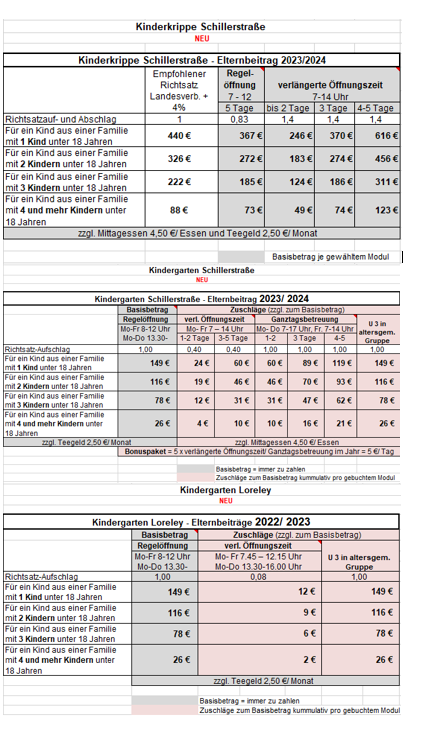 